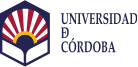 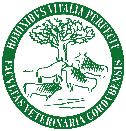 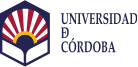 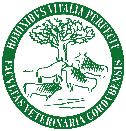 SOLICITUD DE INSCRIPCIÓN PARA EL 10º ENCUENTRO VETERINARIO COSTA DEL SOL MARBELLA, 4 mayo de 2024  D./Dª.				Nacido/a  en	el         de	con D.N.I. 			 y domicilio en		provincia de		y direccióncódigo postal	teléfono	e-mail  	SOLICITAParticipar en el concurso convocado entre la Facultad de Veterinaria de la Universidad de Córdoba, Leti Pharma y los colegios oficiales de veterinarios de Málaga y de Córdoba para la adjudicación de 8 becas para la inscripción al 10º Encuentro Veterinario Costa del Sol que se llevará a cabo el día 4 de mayo en Marbella. MANIFIESTA Ser alumno/a del Grado de Veterinaria de Córdoba en el curso 2023-24Pertenecer al Pleno del Consejo de Estudiantes CECYVET o aulas FAVE en el curso 2023-24Y ADJUNTAExpediente académicoCórdoba,	de	de  	(firma de la persona interesada)Enviar a fave@uco.es antes del 8 de abril de 2024SR. DECANO DE LA FACULTAD DE VETERINARIA DE CÓRDOBA